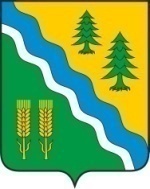 АДМИНИСТРАЦИЯ КРИВОШЕИНСКОГО РАЙОНА  ПОСТАНОВЛЕНИЕ                                                                  с. Кривошеино                                                                  29.05.2024                                               Томской области                                                       № 278   Об установлении и исполнении  расходного обязательства муниципального образования Кривошеинский район Томской области на реализацию мероприятий по обеспечению доступа к воде питьевого качества .В соответствии с частью 1 статьи 86 Бюджетного кодекса Российской Федерации, Законом Томской области от 27.12.2023 128-ОЗ «Об областном бюджете на 2024 год и на плановый период 2025 и 2026 годов», постановлением Администрации Томской области от 27.09.2019 № 346 а «Об утверждении государственной программы «Развитие коммунальной инфраструктуры в Томской области». ПОСТАНОВЛЯЮ:   1. Установить на 2024 год  расходное обязательство муниципального образования Кривошеинский район Томской области на реализацию мероприятий по обеспечению доступа к воде питьевого качества  (далее – расходное обязательство) в сумме  1671833 (Один миллион шестьсот семьдесят одна тысяча восемьсот тридцать три ) рублей 00 копеек, в том числе:  1.1.  за счет средств областного  бюджета 1454160 (Один миллион четыреста пятьдесят четыре тысячи сто шестьдесят) рублей 00 копеек, в рамках реализации государственной программы «Развитие коммунальной инфраструктуры в Томской области», утвержденной постановлением Администрации Томской области от 27.09.2019 № 346 а;  1.2. за счет средств местного бюджета   217673,00 (Двести семнадцать шестьсот семьдесят три) рублей 00 копеек, в рамках муниципальной программы  «Развитие коммунальной и коммуникационной инфраструктуры в Кривошеинском районе на период с 2021 до 2025 года», утвержденной постановлением Администрации Кривошеинского района от 27.01.2021 № 37.   2.  Уполномоченным органом по исполнению бюджетного обязательства определить Администрацию (Исполнительно – распорядительный орган муниципального образования) – Администрация Кривошеинского района.   3.  Настоящее постановление вступает в силу с даты его подписания.  4. Настоящее постановление подлежит размещению в Сборнике нормативных актов Администрации Кривошеинского района и на официальном сайте муниципального образования Кривошеинский район в сети «Интернет».     5. Контроль за исполнением настоящего постановления возложить на Первого заместителя Главы Кривошеинского района            И.о. Главы Кривошеинского района                                                                          А.М.Архипов Н.А. Волкова 8(38251)21031   Управление финансов, Прокуратура, Департамент ЖКХ и государственного жилищного надзора  Томской области